ПроектСтрановой Координационный Комитетпо работе с международными организациямиПЛАН КОММУНИКАЦИЙ Республика Казахстан Сентябрь, 2014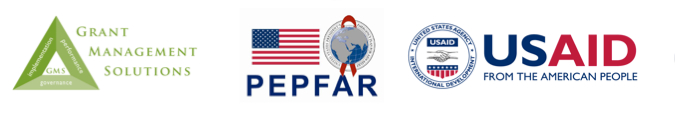 This document was produced in collaboration with the Bosnia and Herzegovina Country Coordinating Mechanism with technical assistance from the Grant Management Solutions project.  The United States President’s Emergency Plan provided funding for technical assistance for AIDS Relief and the United States Agency for International Development under contract No.AID-OAA-C-12-00040.Введение и Задачи Плана по КоммуникацииКоммуникация является важнейшей функцией Странового Координационного Комитета Казахстана, как органа управления и надзора грантов Глобального фонда. Согласно одному из требований ГФ СКК должен опубликовывать план по коммуникации и следовать данному плану для общения и обмена информацией с заинтересованными сторонами и широкой общественностью. Правильно определенный, реалистичный и осуществляемый план коммуникации способствует эффективности и прозрачности функционирования координационного комитета. Наличие Плана коммуникации обеспечивает поток информации внутри СКК (включая членов и их альтернатов, секретариат, комитеты, рабочие группы),  а также внешне между СКК и представительствами, ГФ, МАФ, заинтересованными сторонам и широкой общественностью. Цель Плана по Коммуникации2.1.	Исходя из принципов и требований ГФ для страновых координационных механизмов, от СКК ожидается разработка плана по коммуникации и четкое обеспечение потока информации между СКК, всеми заинтересованными сторонами и широкой общественностью. Согласно Руководящим принципам СКК, члены СКК должны обмениваться информацией с избирательными группами, открыто и своевременно отвечать на запросы дополнительной информации. Регулярное общение между членами СКК с Основными Реципиентами (ОР), суб-реципиентами (СР) и всеми заинтересованными сторонами, определены Глобальным фондом важнейшим звеном для осуществления надзора и обеспечения эффективности грантового проекта.Согласно руководящим принципам СКК (Руководство ГФ для СКК), "Каждый CКК должен иметь коммуникационную стратегию согласованную с Основным Реципиентом, описывающую коммуникационные мероприятия на всем протяжении грантового цикла, в том числе информирование СКК о финансовых и программных результатах деятельности ОР и СР."2.2.  	Глобальный фонд также четко определяет задачи коммуникации для ОР, которые четко определены в грантовом соглашении, согласно которым ОР обязуется:Сотрудничать с CКК и быть доступным для регулярных встреч для обсуждения планов, обмена информацией и общения по программным вопросам.Обеспечить подготовку программных отчетов и дополнительную информацию по запросу;Предоставить копии периодических отчетов, представляемых в Глобальный фонд; Копировать СКК на все уведомления, запросы, документы, отчеты или другой обмен информацией с Секретариатом Глобального фонда.   Определение целевых аудиторий Коммуникация СКК включает две целевые аудитории: внутренняя и внешняя. Внутренняя аудитория: Члены СКК и альтернаты -  постоянные члены СКК или их официально избранные альтернатыСекретариат CКК - сотрудники Секретариата обеспечивают поддержку членам СКК для обеспечения исполнения их обязанностейКомитеты СКК - установленные CКК для конкретных задач (например, Комитет по надзору) Рабочие группы СКК - специальные группы или подгруппы - установленные CКК для разработки конкретных задачВнешняя аудитория Глобальный фонд – международная финансовая организация, созданная для привлечения и распределения ресурсов в целях профилактики и лечения ВИЧ/СПИД, туберкулеза и малярии. Местный агент Фонда (МАФ) - независимое агентство по контракту с Глобальным фондом для наблюдения, проверки и сообщения о результатах имплементации гранта от имени Глобального фонда.Основной Реципиент (ОР) – Юридическое лицо ответственное за реализацию и управление грантами ГФ, определенное в грантовом соглашении с Глобальным фондом. Субреципиенты (СР) - организации, которые получают финансирование Глобального фонда через ОР в целях осуществления деятельности, которая является частью соглашения о предоставлении грантов. Заинтересованные стороны – те стороны, на которые грант имеет воздействие, но не имеют прямого отношения к осуществлению проекта. Избирательные группы – организации, или организованные групп лиц, представленных одним или несколькими членами СКК. Широкая общественность – общественность и сообщества в Казахстане.Цели коммуникацииВнешняя коммуникацияПредоставление информации для заинтересованных сторон и широкой общественности о возможностях финансирования Глобального фонда, роли CКК в управлении грантами и основных результатах, достигнутых за счет реализации грантов Глобального фонда в Казахстане. Содействие устойчивому и эффективному общению с избирательными группами СКК. Обеспечение эффективной связи между Глобальным фондом, менеджером портфолио ГФ и СКК.Улучшение понимания ролей и отношений между СКК, ОР и МАФ для обеспечения эффективного осуществления грантового проекта Создание и улучшение диалога между членами СКК и другими СКК в регионе и на международном уровне для улучшения понимания многосторонних процессов управления и распространения наилучшей практики. Внутренняя коммуникацияСпособствование правильному пониманию основных функций СКК членами и альтернатами комитетаОбеспечение ориентации новых членов СКК по вопросам ГФ, основных требований и принципов работы, ролей и обязанностей, предусмотренных в Руководстве CКК. Обеспечение и поддержка информированность членов СКК о роли и ответственности членства в комитете, участии в работе комитета, политики СКК (в том числе политики конфликта интересов), а также процедур и инструментов (пр. надзор панель). Обеспечение и поддержка информированности членов СКК о ключевых направлениях политики и новостях Глобального фонда. Применение коммуникационного плана 5.1. Руководство СКК является уполномоченным по содействию внедрения и в случае необходимости, внесения поправок относительно плана коммуникации и соответствующих стратегий. 5.2 Секретариат CКК несет ответственность за обеспечение выполнения мероприятий плана по коммуникации (Приложение). Секретариат также ответственен за своевременное обеспечение внутренней связи в рамках установленной подотчетности.5.3. Осуществление внешних коммуникационных мероприятий зависит от целевой аудитории. В частности, коммуникация со средствами массовой информации и государственными служащими проводится руководящей структурой СКК во главе с председателем, или соответствующими представителями СКК, которым были делегированы полномочия. Аналогичным образом, стратегическая коммуникации с избирательными группами членов СКК ведется руководством СКК или Секретариатом, а также членами СКК, наделенными полномочиями председателем СКК. 5.4. В случае необходимости, возможно формирование временного комитета или комиссии для разрешения вопросов и осуществления коммуникационной деятельности.Коммуникация с избирательными группамиКаждый представитель гражданского общества в СКК должен разработать план работы в рамках своей избирательной группы с указанием основных задач и обязанностей в области коммуникаций, которые он должен выполнять в качестве представителя избирательной группы. План коммуникаций разрабатывается и предоставляется СКК на ежегодной основе. План коммуникации должeн отвечать требованиям политики коммуникации СКК и принципам ГФ. Информация, предоставляемая избирательным группам должна быть своевременной и объективной.  По запросу член СКК должен предоставить в секретариат СКК доказательство выполнения своего плана коммуникации. Приложение.       План Коммуникационных мероприятий СКК Тип коммуникацииЦельМероприятиеОтветственное лицоЦелевая аудиторияТребует бюджетной линииВнешняя Коммуникация СККПредоставление информации для заинтересованных сторон и широкой общественности о возможностях финансирования Глобального фонда, роли CКК и основных результатов, достигнутых за счет реализации грантов Глобального фонда в Казахстане. Создание и функционирование вебсайтаСекретариат (пример)Все целевые группыДа, бюджетная линия обеспечена (пример)Внешняя Коммуникация СККПредоставление информации для заинтересованных сторон и широкой общественности о возможностях финансирования Глобального фонда, роли CКК и основных результатов, достигнутых за счет реализации грантов Глобального фонда в Казахстане. Публикация информационной бюллетени для заинтересованных сторон о новостях касательно Туберкулеза, ВИЧ/СПИД и грантов ГФ (квартальный, полугодовой)Секретариат (пример)Заинтересованные стороны, широкая общественностьНет (функция Секретариата) (пример)Внешняя Коммуникация СККПредоставление информации для заинтересованных сторон и широкой общественности о возможностях финансирования Глобального фонда, роли CКК и основных результатов, достигнутых за счет реализации грантов Глобального фонда в Казахстане. Опубликование Конкурса предложений для гранта ГФЗаинтересованные стороны, широкая общественностьВнешняя Коммуникация СККПредоставление информации для заинтересованных сторон и широкой общественности о возможностях финансирования Глобального фонда, роли CКК и основных результатов, достигнутых за счет реализации грантов Глобального фонда в Казахстане. Публикация и распространение информации о программных мероприятиях в рамках гранта ГФЗаинтересованные стороны, широкая общественностьВнешняя Коммуникация СККПредоставление информации для заинтересованных сторон и широкой общественности о возможностях финансирования Глобального фонда, роли CКК и основных результатов, достигнутых за счет реализации грантов Глобального фонда в Казахстане. Разработка пресс-релизов по мере необходимости СМИ, широкая общественностьВнешняя Коммуникация СККСодействие устойчивому и эффективному общению с избирательными группами СКК. Собирание и анализ сообщений полученных от избирательных группЧлены от избирательных групп и их сообществаВнешняя Коммуникация СККОбеспечение эффективной связи между Глобальным фондом, Менеджером Проекта в ГФ и СКК.Обеспечить коммуникацию Менеджера Портфолио ГФ с членами СКК представляющими избирательные группыОфициальная коммуникация с ГФ осуществляется руководящим органом СКК через секретариат СКК  Обеспечение эффективной связи между Глобальным фондом, Менеджером Проекта в ГФ и СКК.Периодически предоставлять членам СКК и ОР специальные параграфы 88-91 Руководства ГФ для СКК касательно коммуникации с Секретариатом ГФ Обеспечение эффективной связи между Глобальным фондом, Менеджером Проекта в ГФ и СКК.Организовывать совместное участие членов СКК-ОР-МАФ в миссиях менеджера проекта ГФ, также встреч между ОР и МАФЧлены СКК, ОР, МАФУлучшение понимания ролей и отношений между СКК, ОР и МАФ для обеспечения эффективного осуществления грантового проекта Разработать и осуществить коммуникационную стратегию и согласовать с ОР (согласно Руководству ГФ для СКК) ОР, члены СКК Улучшение понимания ролей и отношений между СКК, ОР и МАФ для обеспечения эффективного осуществления грантового проекта Организовать информационные сессии для членов СКК и ОР для определения протокола коммуникации с МАФ Менеджер программСекретариатЧлены, ОРУлучшение понимания ролей и отношений между СКК, ОР и МАФ для обеспечения эффективного осуществления грантового проекта Информировать членов СКК о положительном опыте СКК в других странах предоставляя конкретные тематические  случаи. Члены СККСоздание и улучшение диалога между членами СКК и другими СКК в регионе и на международном уровне для улучшения понимания многосторонних процессов управления и распространения наилучшей практики. Организовать диалог с другими СКК в регионе для обмена опытом  Члены СКК, другие заинтересованные стороныСоздание и улучшение диалога между членами СКК и другими СКК в регионе и на международном уровне для улучшения понимания многосторонних процессов управления и распространения наилучшей практики. Обеспечение доступа (напр. Вебсайт) к Руководству ГФ для СКК и постоянное информирование о Руководстве ГФ для СКК Члены СККВнутрення Коммуникация СККСпособствовать правильному пониманию основных функций СКК членами и альтернатами комитетаОбеспечить коммуникацию и прозрачную отчетность о финансировании ГФ в рамках  национального бюджета и при планировании финансовых ресурсов (as per Article 71 of the GF’s Guidelines and Requirements for CCMs)Заинтересованные стороныВнутрення Коммуникация СККСпособствовать правильному пониманию основных функций СКК членами и альтернатами комитетаРазработка панели надзора для СКК, информирование ОР о результатах рассмотрения вопроса на СКК и архивация панелей Члены СККВнутрення Коммуникация СККОбеспечить ориентацию новых членов СКК по вопросам ГФ, основных требований и принципов работы, ролей и обязанностей, предусмотренных в Руководстве, а также поддерживать информированность членов СКК о роли и ответственности членства в комитете, участии в работе комитета, политики СКК (в том числе политики конфликта интересов), а также процедур и инструментов (напр. надзор панель).Создать информационный пакет и провести ориентацию для каждого нового члена СКК о функциях, правилах и методах деятельности СККЧлены СККВнутрення Коммуникация СККОбеспечить ориентацию новых членов СКК по вопросам ГФ, основных требований и принципов работы, ролей и обязанностей, предусмотренных в Руководстве, а также поддерживать информированность членов СКК о роли и ответственности членства в комитете, участии в работе комитета, политики СКК (в том числе политики конфликта интересов), а также процедур и инструментов (напр. надзор панель).Провести ежегодную встречу/семинар  СКК для  рассмотрения проблемных вопросов и обсуждения возможностей улучшения деятельности СКК. Члены СККВнутрення Коммуникация СККОбеспечить и поддерживать информированность членов СКК о ключевых направлениях политики и новостях Глобального фонда.   Регулярно распространять ключевую информацию о политике и процедурах ГФ членам СККЧлены СККВнутрення Коммуникация СККОперационная деятельность Уведомление всех членов СКК о предстоящих заседаниях, повестках дня, обеспечение дополнительными документами для повышения эффективности заседаний и решений вопросов. Уведомление о всех решениях заседаний членов СКК и рассылка протоколовСекретариат Члены СККВнутрення Коммуникация СККРазноеСоздание и распространение заметок и информации о деятельности ГФ Члены СККВнутрення Коммуникация СККРазноеПереводВсе целевые группы